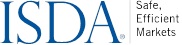 International Swaps and Derivatives Association, Inc.SUPPLEMENT TOCANADIAN REPRESENTATION LETTER #2 BUSINESS CONDUCT RULEELIGIBLE DERIVATIVES PARTY WAIVER (INDIVIDUALS AND ELIGIBLE COMMERCIAL HEDGERS)published on February 12, 2024
by the International Swaps and Derivatives Association, Inc.TO:	 (“Recipient”)A.	General. The person named below (“Named Person”) hereby makes the statements in each of the applicable Parts to this supplement (this “Supplement”) to the ISDA Canadian Representation Letter #2 Business Conduct Rule (the “Letter” consisting of the main body of this letter together with all applicable Parts and supplements delivered from time to time, including electronically through ISDA Amend and/or such other relevant electronic platform identified by ISDA) with effect from the date specified in this Supplement as the effective date. Each such statement is intended to provide Recipient with status information needed by Recipient to determine the application of certain Canadian business conduct regulatory requirements. The waivers in this Supplement are for the purposes of such determinations.B.	Reliance. Subject to any statement to the contrary in this Supplement:(ii)	Recipient may rely on the waivers given by Named Person in each applicable Part unless and until Named Person notifies Recipient in writing to the contrary; and(iii)	to the extent any waiver made in this Supplement is inconsistent with any prior waiver given by Named Person to Recipient in any previous version of this Supplement or the Letter, the waivers made herein shall prevail.  C. Definitions. Capitalized terms used in this Supplement have the meanings specified in the Appendix to the Letter.Where this Supplement is completed and delivered by an agent or mandatary on behalf of one or more Named Persons, this Supplement should be treated as if it were a separate Supplement with respect to each Named Person listed by the agent or mandatary.Executed and delivered on: Date:		Effective Date:	The later of (i) September 28, 2025, and (ii) the date of this Supplement	Date of most recently delivered Letter:		Full legal name of Named Person: 		Legal Entity Identifier (LEI) of Named Person:		[Alternative Identifier of Named Person:		]If applicable, full legal name of the agent or mandatary, acting on behalf of Named Person:		Signature:		Name of signatory:		Title of signatory:		ELIGIBLE DERIVATIVES PARTY WAIVER SUPPLEMENT – ELECTIONS: As of the Effective Date, the Named Person hereby waives the following checked Additional Requirements for the following checked derivatives classes: If a box under the “Other Derivatives” column is checked, complete item 2.   "Other Derivatives” in item 1 refers to the following class(es) of derivatives: Insert description of applicable class(es) of derivatives to which the waiver(s) in the “Other Derivative” column relate.  ____________________________________________________________________________________________________________________________________________________________________________________________________________________________________________________________________________________________________________________________________________________________________Explanatory Note: The Business Conduct Rule establishes general obligations owed by derivatives firms to all derivatives parties (Core Requirements) and further establishes additional requirements for derivatives firms and additional protections for non-eligible derivatives parties, individuals that are an eligible derivatives party (“individuals (EDP)”) and Eligible Commercial Hedgers (Additional Requirements), which can be waived by individuals (EDP) and Eligible Commercial Hedgers.  The waiver must be in writing and specify the Additional Requirements to which it applies. You are not required to provide a waiver of any or all of the Additional Requirements and have the option to obtain independent legal advice before providing any such waiver. At any time you may withdraw in writing, in whole or in part, any waiver provided to the Recipient.This Supplement allows you to select the Additional Requirements you elect to waive and the derivatives classes to which such waivers apply.Instructions: Complete items 1 and 2 below.  Follow the instructions in blue below. By completing this Supplement, the Named Person hereby acknowledges that they have had the opportunity to obtain independent legal advice before providing the waiver in this Supplement.Additional RequirementsAll DerivativesInterest Rate DerivativesForeign Exchange (FX) DerivativesEquity DerivativesCommodity DerivativesCredit DerivativesOther DerivativesAll Additional RequirementsSection 14 [Derivatives-party-specific needs and objectives]Section 15 [Suitability]Section 16 [Permitted referral arrangements]Section 17 [Verifying the qualifications of the person or company receiving the referral]Section 18 [Disclosing referral arrangements to a derivatives party]Section 19 [Relationship disclosure information]Section 20 [Pre-transaction disclosure]Section 21 [Valuation reporting]Section 26 [Holding initial margin]Section 27 [Investment or use of initial margin]Section 29 [Derivatives party statements]